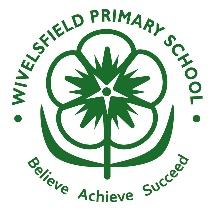 After School Club Leader – Approx 14 Hrs/weekSalary £19,264 for 37 hours full time equivalent; As the position is part time and term time only, the salary will be £7,976 per annum.Wivelsfield School is looking for an enthusiastic leader for our Kingfisher After School Club.  The club is open to children from 3.15pm to 5.45pm and provides care for children from Reception to Year 6.  You will be responsible for working with the other leaders to provide safe, high quality play opportunities, nutritious snacks, as well as assisting in the day to day organisation and running of the club.  Ideally, we would like you to work from 3.00pm-5.50pm, 5 days a week, a job share would be welcomed. If you have a child at the school, we can offer you a free child space in the club whilst you are working.The school benefits from spacious modern premises, with extensive grounds, and is situated in the heart of the village, near both Haywards Heath and Burgess Hill.  We are a very popular, oversubscribed school and pride ourselves on being friendly and welcoming, with a strong 'community ethos'.  If you are interested please look for further details in the job description and person specification which can be found in our application pack on our website: www.wivelsfield.org. Alternatively contact the school office for a pack, by e-mail: office@wivelsfield.e-sussex.sch.uk.Visits to the school are warmly welcomed and encouraged. Visits will be held on Thursday 1st Sept and Friday 2nd Sept. Please contact us via the office@wivelsfield.e-sussex.sch.uk to book a visit, or for any other queries regarding this position.   Closing date: Monday 5th September – 12 Noon         Interviews: To be held later that week  